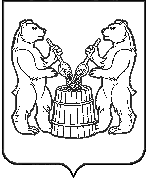 АДМИНИСТРАЦИЯ  МУНИЦИПАЛЬНОГО ОБРАЗОВАНИЯ «УСТЬЯНСКИЙ МУНИЦИПАЛЬНЫЙ РАЙОН»  АРХАНГЕЛЬСКОЙ  ОБЛАСТИПОСТАНОВЛЕНИЕот  30  декабря  2019 года  № 1805р.п. Октябрьский           В соответствии с частью 17 статьи 161 Жилищного кодекса Российской Федерации, постановлением Правительства Российской Федерации от 21.12.2018 № 1616 администрация муниципального образования «Устьянский муниципальный район» ПОСТАНОВЛЯЕТ:Определить управляющую организацию муниципальное унитарное предприятие «Илезское» (ИНН2922006997) для управления многоквартирными домами согласно приложению № 1 к настоящему постановлению.Установить, что минимальный перечень обязательных работ и услуг в муниципальном унитарном предприятии «Илезское» по содержанию и ремонту многоквартирных домов определяется в соответствии с постановлением Правительства Российской Федерации от 03.04.2013 № 290 «О минимальном перечне услуг и работ, необходимых для обеспечения надлежащего содержания общего имущества в многоквартирном доме, и порядке их оказания и выполнения» и определен в приложении № 2 к настоящему постановлению.               Предоставление коммунальных ресурсов собственникам и пользователям помещений в многоквартирных домах осуществляется в соответствии с Правилами предоставления коммунальных услуг собственникам и пользователям помещений в многоквартирных домах, утвержденными постановлением Правительства Российской Федерации от 06.05.2011 № 354.Установить размер платы за содержание жилого помещения в соответствии с частью 4 статьи 158 Жилищного кодекса Российской Федерации и постановлением администрации муниципального образования «Устьянский муниципальный район» от 11.12.2019 № 1653 «Об установлении размера платы за содержание и текущий ремонт общего имущества в многоквартирных домах для нанимателей жилых помещений по договорам социального найма и договорам найма муниципального жилищного фонда» и для собственников помещений в многоквартирных домах муниципального образования «Устьянский муниципальный район», собственниками помещений которых не выбран способ управления многоквартирным домом или не установлен размер платы за содержание жилого помещения.Определить, что Муниципальное унитарное предприятие «Илезское» осуществляет деятельность по управлению многоквартирными домами до выбора собственниками помещений в многоквартирном доме способа управления многоквартирным домом или до заключения договора управления многоквартирным домом с управляющей организацией, определенной собственниками помещений в многоквартирном доме или по результатам открытого конкурса по отбору управляющих организаций для управления многоквартирными домами, в соответствии с постановлением Правительства Российской Федерации от 06.02.2006 № 75 "О проведении органом местного самоуправления открытого конкурса по отбору управляющей организации для управления многоквартирным домом", но не более одного года.Управлению строительства и инфраструктуры администрации муниципального образования  «Устьянский муниципальный район»:5.1. Направить копию настоящего постановления в течение одного рабочего дня со дня даты его принятия в орган исполнительной власти субъекта Российской Федерации, осуществляющий региональный государственный жилищный надзор, в муниципальное унитарное предприятие «Илезское».5.2. Направить копию настоящего постановления собственникам помещений в многоквартирных домах, в течение пяти рабочих дней со дня даты принятия настоящего постановления путем размещения его на информационных стендах, расположенных в подъездах многоквартирных домов, согласно списку многоквартирных жилых домов, указанных в приложении № 1 к настоящему постановлению.5.3. Настоящее Постановление разместить на официальном сайте администрации муниципального образования «Устьянский муниципальный район».6.  Контроль за исполнением настоящего постановления возложить на начальника управления строительства и инфраструктуры администрации муниципального образования «Устьянский муниципальный район», заместителя главы администрации муниципального образования «Устьянский муниципальный район» по строительству и муниципальному хозяйству А.А. Тарутина.7. Настоящее постановление вступает в силу с момента опубликования.Глава муниципального образования                                        А.А. ХоробровПриложение № 1к постановлению администрациимуниципального образования «Устьянский муниципальный район»                                               от 30 декабря 2019 года № 1805ПЕРЕЧЕНЬ ДОМОВ            п. Илеза	1.	ул. Октябрьская, д. 42.	ул. Октябрьская, д. 33.	ул. Октябрьская, д. 54.	ул. Октябрьская, д. 65.	ул. Октябрьская, д. 86.	ул. Октябрьская, д. 97.	ул. Октябрьская, д. 108.	ул. Октябрьская, д. 119.	ул. Октябрьская, д. 1310.	ул. Октябрьская, д. 1411.	ул. Октябрьская, д. 1612.	ул. Октябрьская, д. 1813.	ул. Октябрьская, д. 1914.	ул. Октябрьская, д. 2415.	ул. Поселковая, д. 116.	ул. Поселковая, д. 317.	ул. Поселковая, д.718.	ул. Поселковая, д.819.	ул. Поселковая, д.920.	ул. Поселковая, д. 1121.	ул. Поселковая, д.1222.	ул. Поселковая, д.1323.	ул. Поселковая, д.16а24.	ул. Поселковая, д.1725.	ул. Поселковая, д.1826.	ул. Поселковая, д.2127.	ул. Поселковая, д.2228.	ул. Поселковая, д.2329.	ул. Поселковая, д.2430.	ул. Поселковая, д.2631.	пер. Первомайский, д. 332.	пер. Первомайский, д. 433.	ул. Советская, д. 134.	ул. Советская, д. 235.	ул. Советская, д. 336.	ул. Советская, д. 437.	ул. Советская, д. 538.	ул. Советская, д. 639.	ул. Советская, д. 840.	ул. Советская, д. 941.	ул. Советская, д. 1042.	ул. Советская, д. 1143.	ул. Советская, д. 1344.	ул. Первомайская, д. 1145.	ул. Первомайская, д. 1246.	ул. Первомайская, д. 1347.	ул. Первомайская, д. 1448.	ул. Северная,  д. 149.	ул. Северная,  д. 250.	ул. Северная,  д. 351.	ул. Северная, д.  652.	ул. Северная, д.  853.	ул. Северная, д. 1054.	ул. Северная, д. 1455.	ул. Северная, д. 1656.	ул. Северная, д. 1757.	ул. Северная, д. 1858.	ул. Северная, д. 1959.	ул. Северная, д. 20а60.	ул. Северная, д. 2361.	ул. Северная, д. 2462.	ул. Привокзальная, д. 2а63.	ул. Привокзальная, д. 164.	ул. Привокзальная, д. 1а65.	ул. Привокзальная, д. 1066.	ул. Привокзальная, д. 1267.	ул. Привокзальная, д.1768.	ул. Привокзальная, д.1869.	ул. Привокзальная, д. 1970.	ул. Привокзальная, д. 2071.	ул. Привокзальная, д. 2172.	ул. Привокзальная, д. 2373.	ул. Привокзальная, д. 2674.	ул. Привокзальная, д. 2875.	ул. Привокзальная, д. 2976.	ул. Привокзальная, д. 3177.	ул. Привокзальная, д. 3378.	ул. Пионерская, д. 579.	ул. Пионерская, д. 680.	ул. Пионерская, д.9а81.	ул. Пионерская, д.1182.	ул. Пионерская, д.1283.	ул. Пионерская, д.1384.	ул. Пионерская, д.1685.	ул. Школьная, д. 286.	ул. Школьная, д. 387.	ул. Школьная, д. 488.	ул. Школьная, д. 689.	ул. Восточная, д. 1090.	ул. Восточная, д. 1391.	ул. Восточная, д. 1492.	ул. Восточная, д. 1593.	ул. Восточная, д. 1694.	ул. Восточная, д. 1795.	ул. Восточная, д. 1896.	ул. Восточная, д. 1997.	ул. Мира, д.1а98.	ул. Мира, д.299.	ул. Мира, д. 3100.	ул. Мира, д. 4101.	ул. Мира, д.5102.	ул. Мира, д.6103.	ул. Мира, д.8104.	ул. Мира, д.10105.	ул. 70 лет Октября, д. 1106.	ул. 70 лет Октября, д. 2107.	ул. 70 лет Октября, д. 4108.	ул. 70 лет Октября, д. 6109.	ул. Юбилейная, д.2110.	ул. Юбилейная, д.3111.	ул. Юбилейная, д.4112.	ул. Юбилейная, д.5113.	ул. Юбилейная, д.6114.	ул. Юбилейная, д.7115.	ул. Юбилейная, д.8116.	ул. Юбилейная, д.9117.	ул. Юбилейная, д.11118.	ул. Средняя, д. 1119.	ул. Средняя, д. 2120.	ул. Средняя, д. 6121.	ул. Средняя, д. 7122.	ул. Средняя, д. 8123.	ул. Молодежная, д. 1124.	ул. Молодежная, д. 2125.	ул. Молодежная, д. 3126.	ул. Молодежная, д. 4127.	ул. Молодежная, д. 5128.	ул. Молодежная, д. 6129.	ул. Молодежная, д. 7130.	ул. Молодежная, д. 8131.	ул. Молодежная, д. 9132.	пер. Привокзальный, д. 4133.	пер. Привокзальный, д. 5134.	пер. Привокзальный, д. 6135.	ул. Строительная, д. 1136.	ул. Строительная, д. 3137.	ул. Строительная, д. 5138.	ул. Строительная, д. 6139.	ул. Строительная, д. 7140.	ул. Строительная, д. 8141.	ул. Строительная, д. 9142.	ул. Строительная, д. 11143.	ул. Строительная, д. 16144.	ул. Строительная, д. 18145.	ул. Строительная, д. 19146.	ул. Строительная, д. 21147.	ул. Строительная, д. 23148.	ул. Строительная, д. 24149.	ул. Строительная, д. 25150.	ул. Строительная, д. 28151.	ул. Строительная, д. 33152.	ул. Строительная, д. 35153.	ул. Строительная, д. 47154.	ул. Заречная, д. 2155.	ул. Заречная, д. 4156.	ул. Заречная, д. 6157.	ул. Заречная, д. 7158.	ул. Заречная, д. 8159	ул. Заречная, д. 9160.	ул. Заречная, д. 10161.	ул. Заречная, д. 11162.	ул. Заречная, д. 12163.	ул. Заречная, д. 13164.	ул. Заречная, д. 14165.	ул. Заречная, д. 15166.	ул. Железнодорожная, д. 6167.	ул. Железнодорожная, д. 23168.	ул. Новая, д.1169.	ул. Новая, д.4170.	ул. Новая, д.11171.	ул. Новая, д.13172.	ул. Новая, д. 15173.	ул. Новая, д. 17174.	ул. Новая, д. 20175.	ул. Новая, д.22176.	ул. Новая, д.24177.	ул. Лесная, д. 2178.	ул. Лесная, д. 3179.	ул. Лесная, д. 5180.	ул. Лесная, д. 9181.	ул. Житомирская, д. 2182.	ул. Житомирская, д. 4183.	ул. Житомирская, д. 5184.	ул. Житомирская, д. 6185.	ул. Житомирская, д. 7186.	ул. Житомирская, д. 9187.	ул. Житомирская, д. 10188.	ул. Житомирская, д. 11189.	ул. Житомирская, д. 12119.	ул. Житомирская, д. 16191.	ул. Житомирская, д. 17192.	ул. Житомирская, д. 18193.	ул. Житомирская, д. 19194.	ул. Житомирская, д. 20195.	ул. Житомирская, д. 22196.	ул. Садовая, д. 11197.	ул. Садовая, д. 15198.	ул. Садовая,  д. 17199.	ул. Садовая, д. 19200.	ул. Комсомольская, д. 1201.	ул. Комсомольская, д. 2202.	ул. Комсомольская, д. 5203.	ул. Комсомольская, д. 14204.	ул. Комсомольская, д. 23	            п. Шурай	205.	ул. Молодежная, д. 11206.	ул. Молодежная, д. 15207.	ул. Первомайская, д. 1208.	ул. Первомайская, д. 3209.	ул. Первомайская, д. 8210.	ул. Первомайская, д. 10211.	ул. Первомайская, д. 12212.	ул. Первомайская, д. 13213.	ул. Первомайская, д. 15214.	ул. Первомайская, д. 16215.	ул. Первомайская, д. 17216.	ул. Первомайская, д. 21217.	ул. Первомайская, д. 23218.	ул. Первомайская, д. 24219.	ул. Первомайская, д. 24а220.	ул. Первомайская, д. 26221.	ул. Первомайская, д. 28222.	ул. Первомайская, д. 30223.	ул. Привокзальная, д. 6224.	ул. Привокзальная, д. 7225.	ул. Привокзальная, д. 12226.	ул. Привокзальная, д. 16227.	ул. Привокзальная, д. 18228.	ул. Привокзальная, д. 20229.	ул. Привокзальная, д. 21230.	ул. Привокзальная, д. 22231.	ул. Железнодорожная, д. 5232.	ул. Железнодорожная, д. 6233.	ул. Железнодорожная, д. 9234.	ул. Железнодорожная, д. 10235.	ул. Железнодорожная, д. 11	            п. Сулонда	236.	ул. Центральная, д. 2237.	ул. Центральная, д. 15238.	ул. Центральная, д. 17239.	ул. Центральная, д. 19240.	ул. Клубная, д. 5241.	ул. Клубная, д. 7242.	ул. Клубная, д. 8243.	ул. Новая, д. 1244.	ул. Новая, д.4245.	ул. Школьная, д. 1246.	ул. Школьная, д. 2247.	ул. Пристанционная, д. 1248.	ул. Пристанционная, д. 4249.	ул. Железнодорожная, д.3	            п. Первомайский	250.	ул. Набережная, д. 6251.	ул. Набережная, д. 8252.	ул. Набережная, д. 10253.	ул. Набережная, д. 14254.	ул. Клубная, д. 1255.	ул. Клубная, д. 5256.	ул. Клубная, д. 6257.	ул. Клубная, д. 7258.	ул. Северная, д. 3259.	ул. Первомайская, д. 1260.	ул. Первомайская, д. 3261.	ул. Первомайская, д. 7262.	ул. Первомайская, д. 8263.	ул. Первомайская, д. 9264.	ул. Первомайская, д. 11265.	ул. Первомайская, д. 13266.	д. Клон, д. 2Приложение № 2к постановлению администрациимуниципального образования «Устьянский муниципальный район»                                                                                      от 30 декабря2019 года № 1805Перечень обязательных работ и услуг по содержанию и ремонту общего имущества многоквартирных домовЧастично благоустроенный жилищный фондПеречень обязательных работ и услуг по содержанию и ремонту общего имущества многоквартирных домовНеблагоустроенный жилищный фондОб определении управляющей организации для управления многоквартирными домами, в отношении которых собственниками помещений в многоквартирном доме не выбран способ                                   управления таким домом№п/пВиды работ и услугПериодичностьРемонт общего имущества в многоквартирных домахПо мере необходимостиСодержание жилого помещенияПо мере необходимостиВывоз ТКО (до прихода на территорию Устьянского муниципального района регионального оператора)5 раз в неделю№п/пВиды работ и услугПериодичностьРемонт общего имущества в многоквартирных домахПо мере необходимостиСодержание жилого помещенияПо мере необходимостиВывоз ТКО (до прихода на территорию Устьянского муниципального района регионального оператора)5 раз в неделю